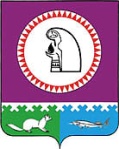                                                                  ПРИКАЗО  внесении изменений  в порядок согласования исходных данных для  расчета распределения межбюджетных трансфертов, утвержденный приказомКомитета по управлению муниципальными финансамиадминистрации Октябрьского района от 09.06.2012 № 42В соответствии с решением Думы Октябрьского района от 13.11.2008 № 460            «О порядке предоставления межбюджетных трансфертов из бюджета муниципального образования Октябрьский район бюджетам городских и сельских поселений Октябрьского района», постановлением администрации Октябрьского района от 03.09.2014 № 3168     «О Порядке составления проекта решения Думы Октябрьского района о бюджете муниципального образования Октябрьский район на очередной финансовый год и плановый период:1. Внести изменения в порядок согласования исходных данных для расчета распределения межбюджетных трансфертов, утвержденный приказом Комитета по управлению муниципальными финансами администрации Октябрьского района                от 09.06.2012 № 42, изложив его в новой редакции согласно приложению.         2. Настоящий приказ вступает в силу со дня его подписания.3. Довести настоящий приказ до администраций городских и сельских поселений  в границах Октябрьского района.         4. Контроль за выполнением настоящего приказа возложить на заместителя председателя Комитета по управлению муниципальными финансами администрации Октябрьского района Степанович М.В.Председатель Комитета по управлениюмуниципальными финансами	      Н.Г. КуклинаСогласовано:Заведующий Юридическим отделом                                                            Л.Ю. Даниленкоадминистрации Октябрьского района                                                    Лист  рассылки:к приказу Комитета по управлению муниципальными финансами от «___»________2015 №_____книга приказов – 1 экз.бюджетный отдел – 1 экз.Степанович – 1 экзАдминистрациям городских и сельских поселений - 11Итого-  14 экз.Исп. зам.председателя комитета поуправлению муниципальными финансами                                                Степанович М.В.                                  Приложение                                                                                   к приказу Комитета по управлению                                                                                           муниципальными финансами                                                                                   администрации Октябрьского                                                                                    района                                                                                               от « 24 »  августа  2015 №   46                                                            Порядок                                          согласования исходных данных                  для расчета распределения межбюджетных трансфертов1. Настоящий Порядок определяет процедуру согласования с администрациями городских и сельских поселений, входящих в состав Октябрьского района показателей исходных данных, необходимых для расчета распределения дотации из районного фонда финансовой поддержки поселений на очередной финансовый год и плановый период, которая должна быть завершена до 1 сентября текущего года.2. Структурные подразделения администрации Октябрьского района, ответственные за формирование и сбор показателей исходных данных,  до 25 августа текущего года направляют в Комитет по управлению муниципальными финансами администрации Октябрьского района показатели исходных данных на бумажном носителе за подписью руководителя или его заместителя.3. Комитет по управлению муниципальными финансами администрации Октябрьского района до 01 сентября текущего года формирует перечень показателей исходных данных и направляет его органам местного самоуправления поселений Октябрьского района.4. Администрации городских и сельских поселений Октябрьского района  до 10 сентября текущего года рассматривают полученный перечень показателей исходных данных и направляют (факсимильной связью с последующим направлением на бумажном носителе) в Комитет по управлению муниципальными финансами администрации Октябрьского района письмо о подтверждении показателей исходных данных, используемых для расчета распределения дотации из районного фонда финансовой поддержки поселений, за подписью главы поселения или его заместителя.         В случае возникновения разногласий по отдельным показателям исходных данных, администрации городских и сельских поселений Октябрьского района до 05 сентября текущего года рассматривают данные разногласия со структурными подразделениями администрации Октябрьского района, ответственными за формирование и сбор показателей исходных данных и предоставляют письменное подтверждение, уточняющее ранее предоставленные показатели  в Комитет по управлению муниципальными финансами администрации Октябрьского района.       В случае не поступления  в Комитет по управлению муниципальными финансами администрации Октябрьского района в установленном настоящим Порядком сроки письменных подтверждений и письменных уточнений перечня показателей исходных данных, расчет дотации  из районного фонда финансовой поддержки поселений осуществляется Комитетом по управлению муниципальными финансами администрации Октябрьского района на основании перечня показателей исходных данных, доведенных до администраций городских и сельских поселений.Письменные подтверждения и письменные уточнения, поступившие с нарушением установленных настоящим Порядком сроков, Комитетом по управлению муниципальными финансами администрации Октябрьского района не рассматриваются.               Администрация Октябрьского района    КОМИТЕТ ПО УПРАВЛЕНИЮ МУНИЦИПАЛЬНЫМИ ФИНАНСАМИ               Администрация Октябрьского района    КОМИТЕТ ПО УПРАВЛЕНИЮ МУНИЦИПАЛЬНЫМИ ФИНАНСАМИ«  24  »  августа 2015 г.                                                                                                       № 46